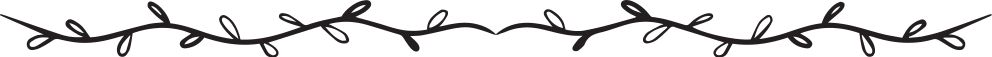 這是一個關於網路成癮的故事…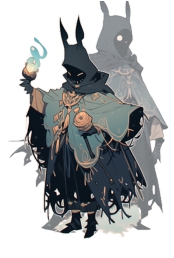 第一集：沉淪、魔王的誕生（一） 名稱：網路使用有好壞、聰明使用我最棒（二） 適用對象：國小三年級至國中三年級（三） 學習目標：利用故事、案例，引導學生認識網路使用的好處與壞處，學習「聰明用網路」的好處，避免「不聰明用網路」的壞處。從而提升聰明用、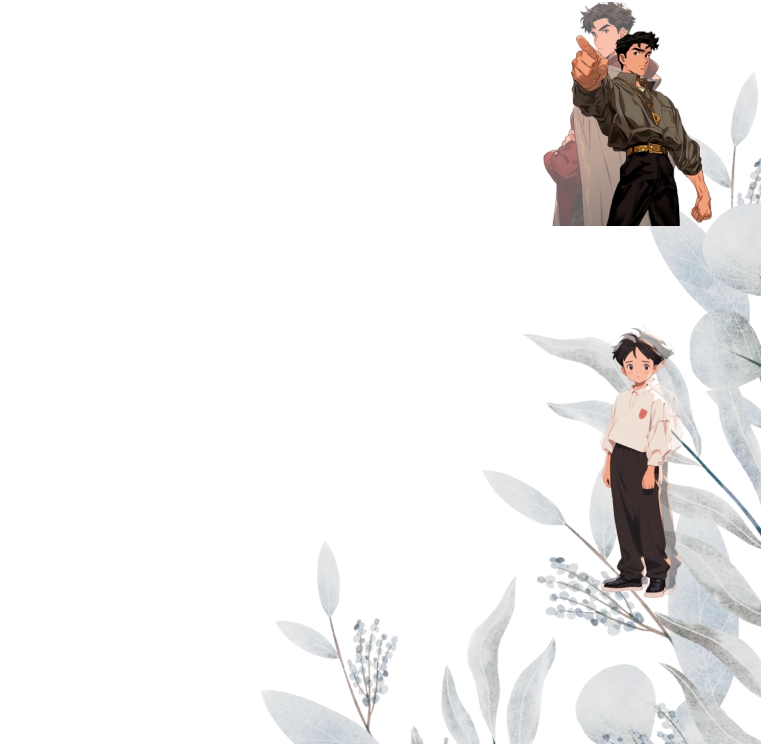 健康用網路的動機與良好態度。第二集：著魔，勇者與魔王（一） 名稱：聰明上網不沈迷、不用手機也快活（二） 適用對象：國小三年級至國中三年級（三） 目的：利用故事、案例，引導學生辨識容易「過度上網的誘惑情境」，學習面對不同誘惑時，不用手機、不上網的多種「因應行為」。第三集：抉擇、命運的分歧點（一） 名稱：時間管理小達人、先做功課再上網（二） 適用對象：國小三年級至國中三年級（三） 目的：利用故事、案例，引導學生學習「時間管理的重要原則與技巧」，喜歡成為時間管理小達人，先做功課再上網。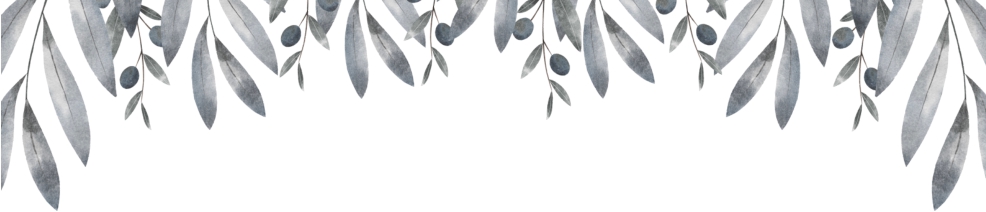 學習單:網路使用有好壞、聰明使用我最棒看完了安安的故事我們知道，網路使用可以「聰明用」也可以「不聰明用」，聰明用好處多！不聰明用壞處多一起來想一想吧, 聰明用有哪些好處？不聰明用又有哪些壞處？聰明用：要有節制的使用，不會用到影響學習與身心健康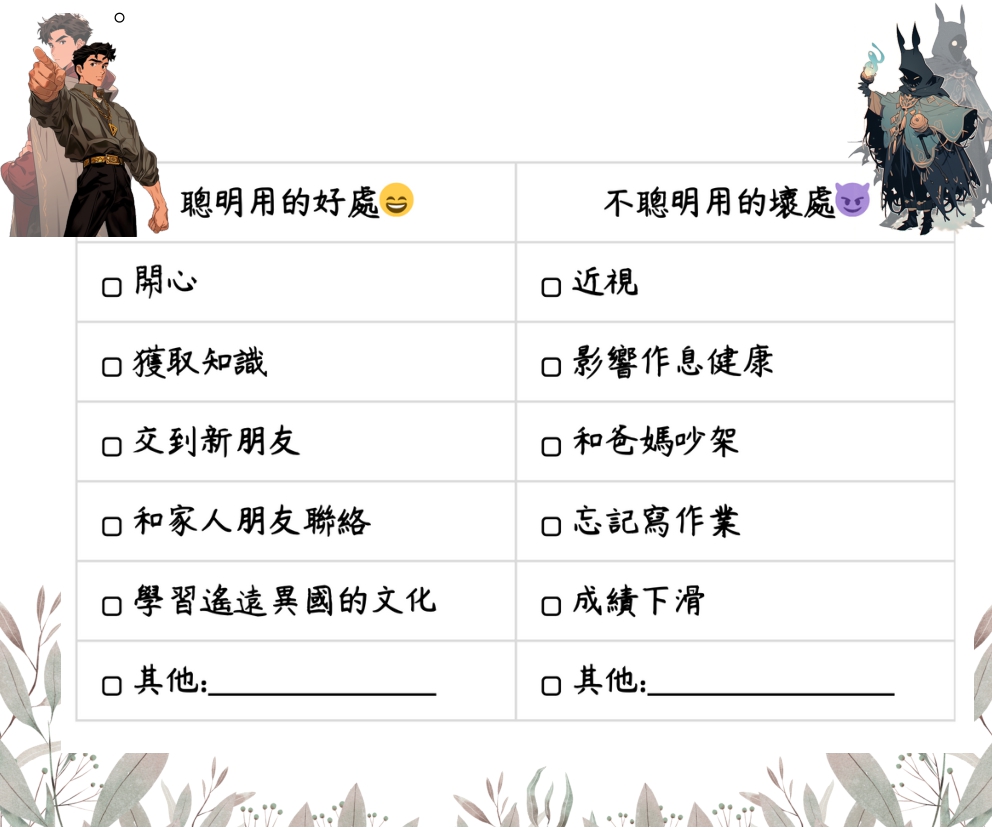 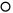 不聰明用：想用就用，過度使用而影響學習與身心健康！學習單：聰明上網不沈迷、不用手機也快活請問故事中安安在生活中遇到哪些誘惑情境，會使他過度上網呢？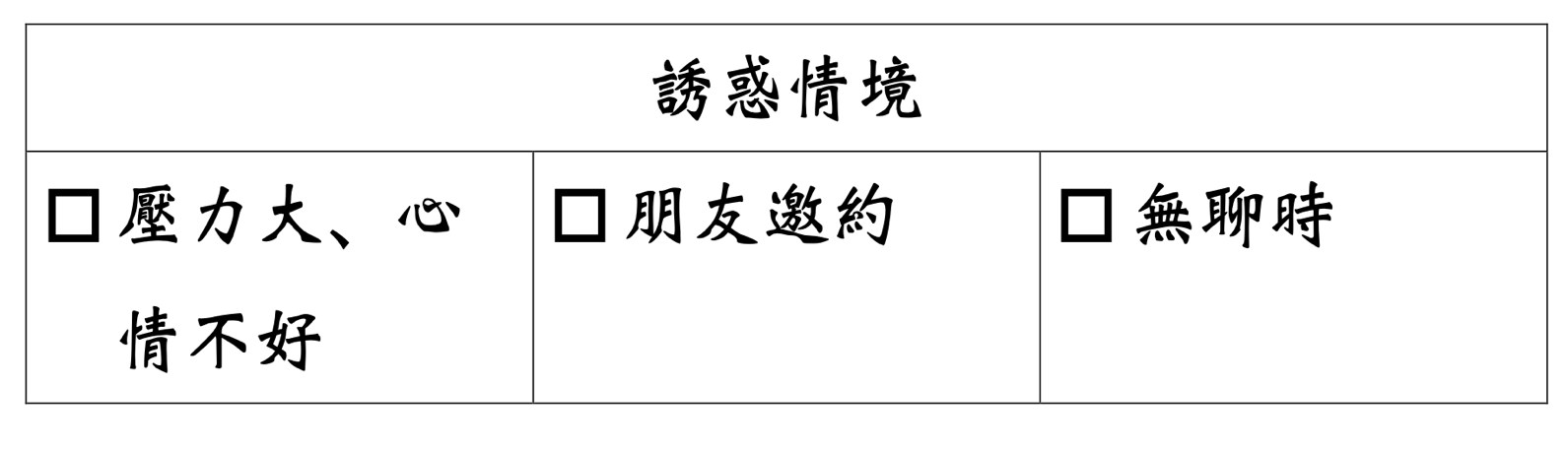 勇者教他用哪些因應方法來面對誘惑情境，而不過度上網呢？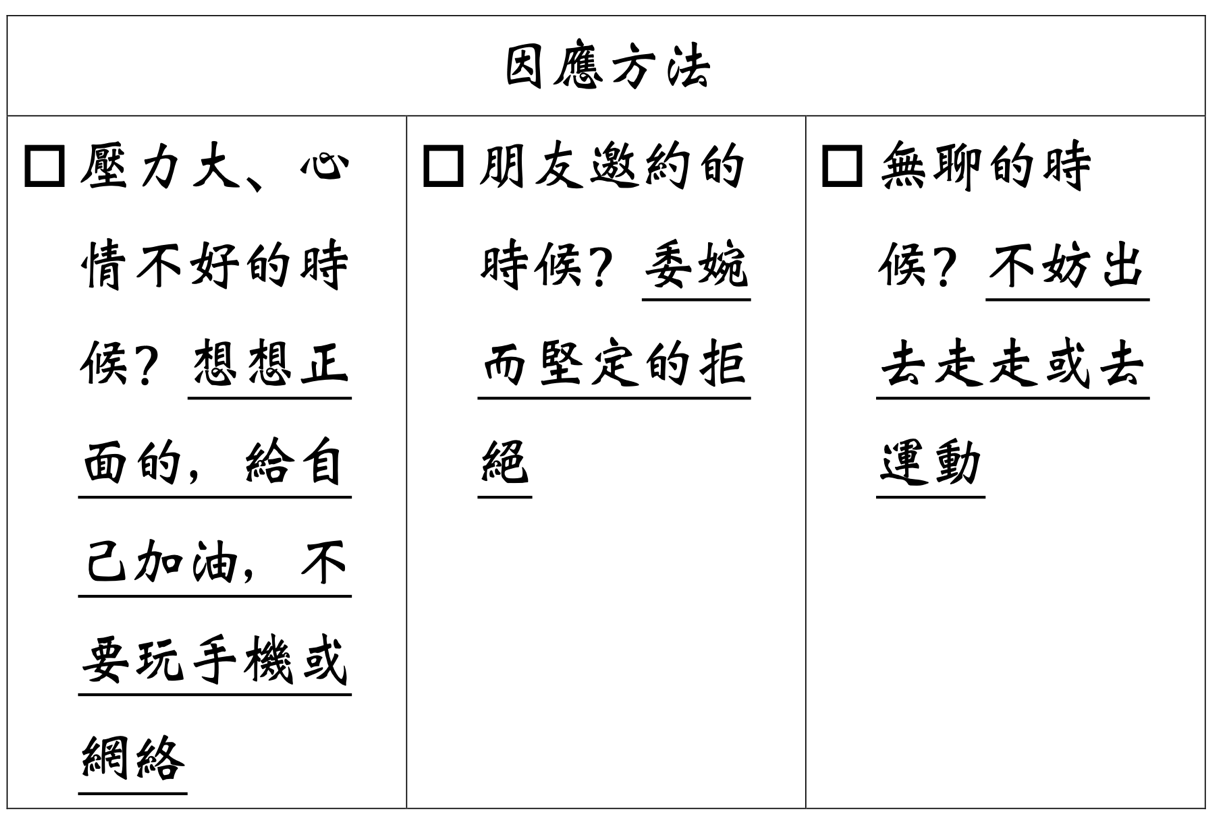 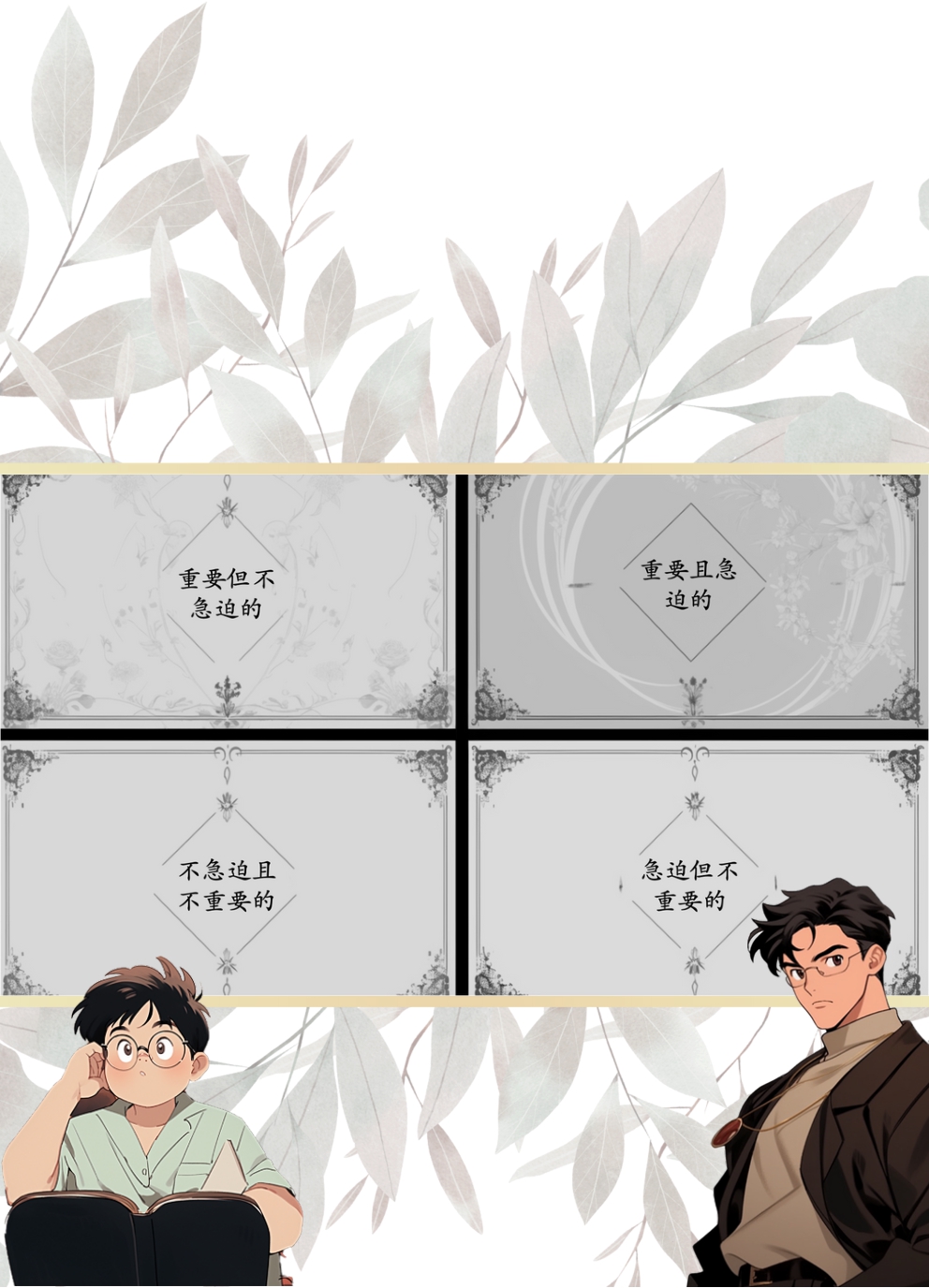 學習單:時間管理小達人、先做功課再上網看完了安安和勇者的時間管理小課堂，我們知道妥善的管理時間，分配事情的「輕、重、緩、急」，能讓我們在有限的時間內完成更多的事情！下面就讓我們一起來練習怎麼來分配事情吧！學習單（附參考答案）:網路使用有好壞、聰明使用我最棒看完了安安的故事我們知道，網路使用可以「聰明用」也可以「不聰明用」，聰明用好處多😊！不聰明用壞處多🥲一起來想一想吧, 聰明用有哪些好處？不聰明用又有哪些壞處？聰明用：要有節制的使用，不會用到影響學習與身心健康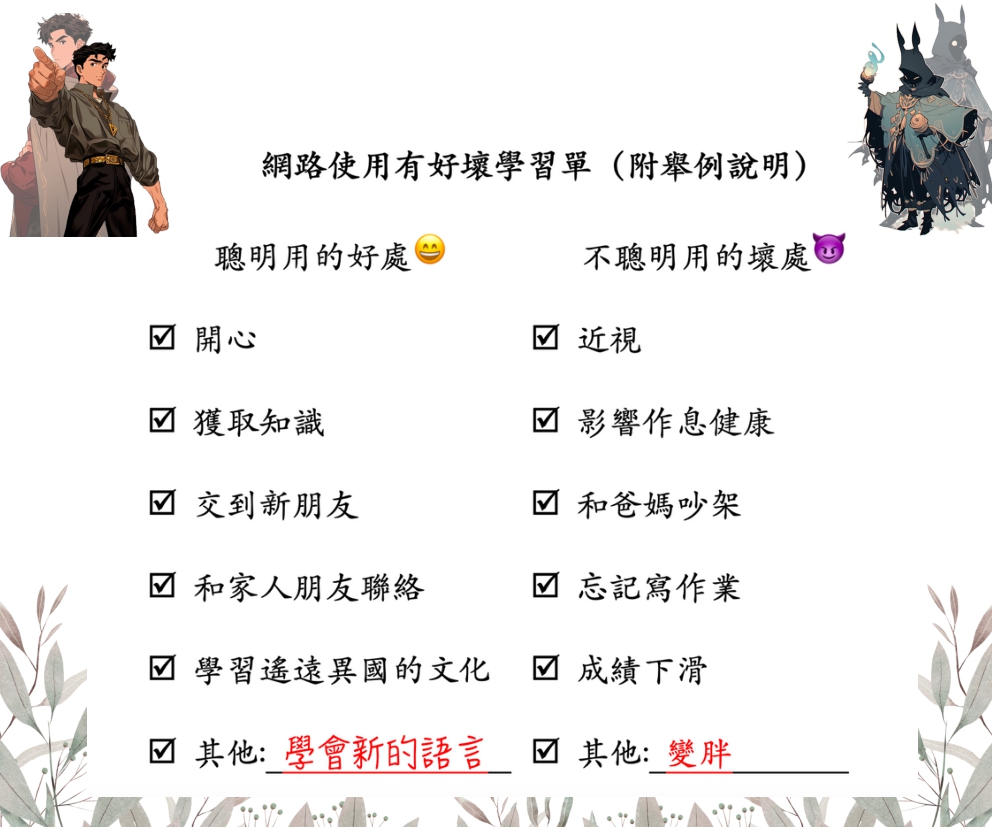 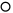 不聰明用：想用就用，過度使用而影響學習與身心健康！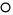 學習單（附參考答案）：聰明上網不沈迷、不用手機也快活請問故事中安安在生活中遇到哪些誘惑情境，會使他過度上網呢？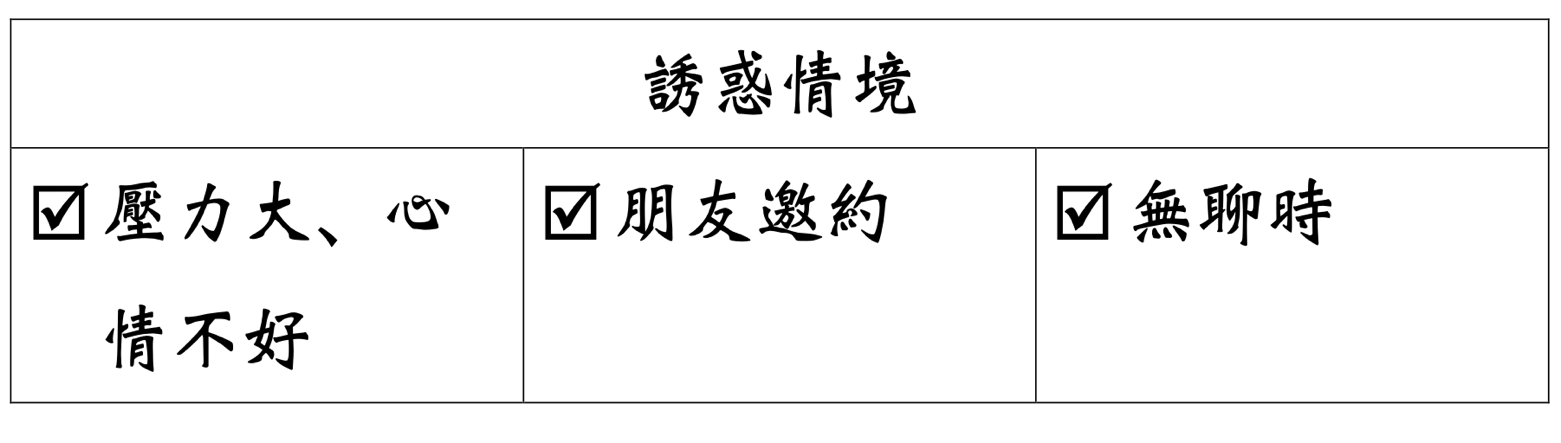 勇者教他用哪些因應方法來面對誘惑情境，而不過度上網呢？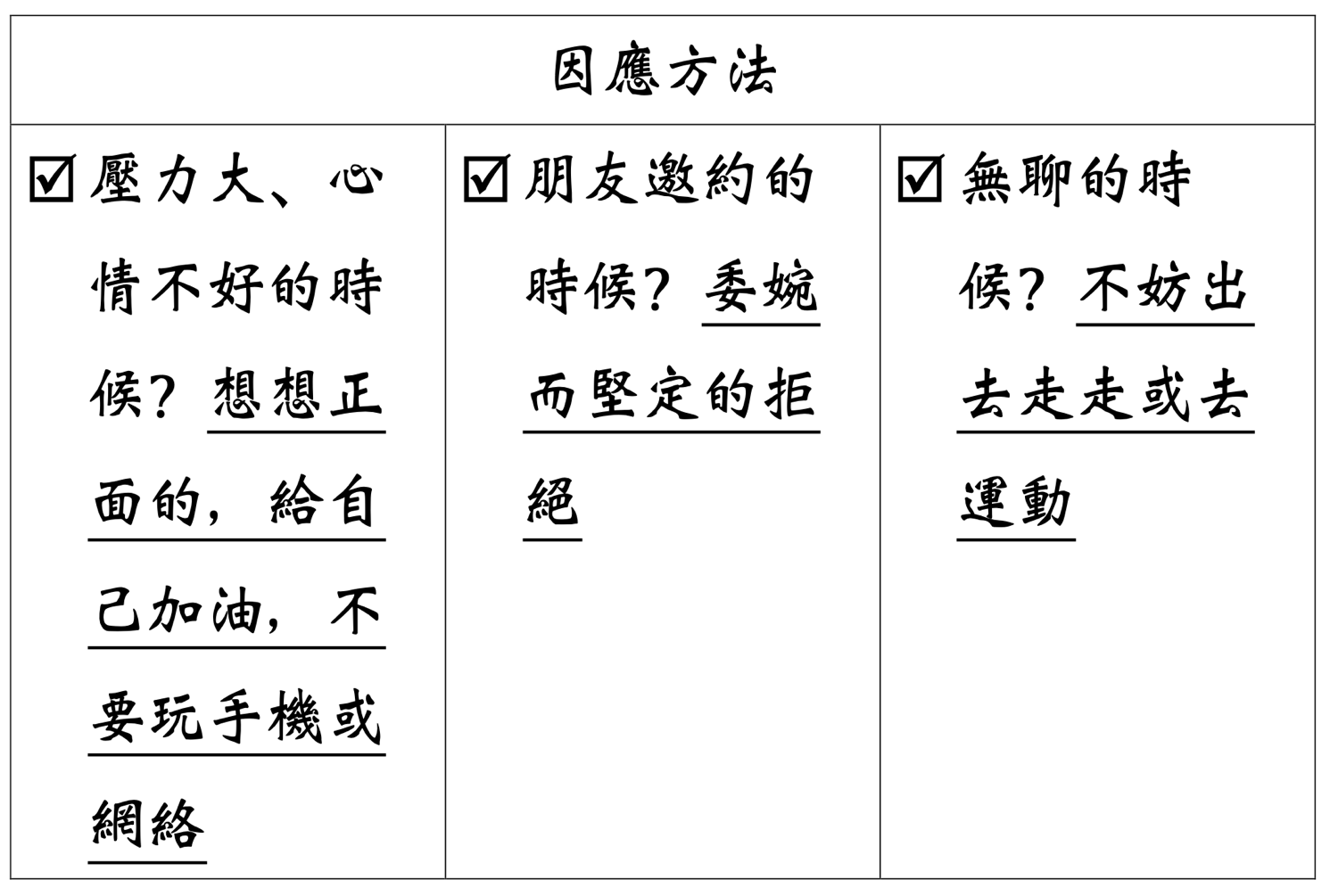 學習單（附參考答案）:時間管理小達人、先做功課再上網看完了安安和勇者的時間管理小課堂，我們知道妥善的管理時間，分配事情的「輕、重、緩、急」，能讓我們在有限的時間內完成更多的事情！下面就讓我們一起來練習怎麼來分配事情吧！和朋友約見面兩年後的考試明天要交的作業生病看醫生上網玩遊戲看電影回信息回電話